INDICAÇÃO Nº 5432/2017Sugere ao Poder Executivo Municipal que proceda com URGENCIA a troca de lâmpada queimada em poste de iluminação localizado na Rua da Prata em frente ao nº 1294 e 1324, no bairro Vila Mollon IV.Excelentíssimo Senhor Prefeito Municipal, Nos termos do Art. 108 do Regimento Interno desta Casa de Leis, dirijo-me a Vossa Excelência e aos órgãos competentes, que proceda com urgência a troca de lâmpada queimada em poste de iluminação localizado na Rua da Prata em frente ao nº 1294 e 1324, no bairro Vila Mollon IV, em nosso Município.Justificativa:Munícipes procuraram este vereador cobrando providências no sentido de proceder com a troca de lâmpada queimada localizada na via acima mencionada. Neste local há vários postes que se encontram com a lâmpadas queimada, sendo necessária a troca, haja vista que no período noturno a via se torna muito escura, o que compromete a segurança e bem estar dos moradores.Plenário “Dr. Tancredo Neves”, em 21 de Junho de 2.017.FELIPE SANCHES-Vereador-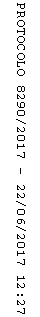 